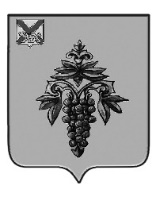 ДУМА ЧУГУЕВСКОГО МУНИЦИПАЛЬНОГО ОКРУГА Р Е Ш Е Н И Еот 20.10.2023                                                                                                    № 528    О возбуждении ходатайства о награждении наградойПриморского края почетным знаком Приморского края«Семейная доблесть» В соответствии с Федеральным законом от 6 октября 2003 года
№ 131-ФЗ «Об общих принципах организации местного самоуправления в Российской Федерации», Законом Приморского края № 436-КЗ «О наградах Приморского края» и Уставом Чугуевского муниципального округа Приморского края, рассмотрев заявления  супружеской пары Глушкова Василия Ивановича и Глушковой Нины Афанасьевны,  Дума Чугуевского муниципального  округаРЕШИЛА:       	1. Возбудить ходатайство о награждении почетным знаком Приморского края «Семейная доблесть» в отношении  Глушкова Василия Ивановича и Глушковой Нины Афанасьевны, создавших социально ответственную семью, основанную на взаимной любви, заботе и уважении друг к другу, достойно воспитавших детей и подающих пример в укреплении традиционных семейных ценностей, в связи с наступлением юбилейной даты регистрации брака (55-летия) 31 мая 2023  года. 2. Направить настоящее решение главе Чугуевского муниципального округа для подготовки отзыва в отношении представляемых лиц. 	3. Настоящее решение вступает в силу со дня его принятия.Председатель ДумыЧугуевского муниципального округа 	                                       Е.В.Пачков